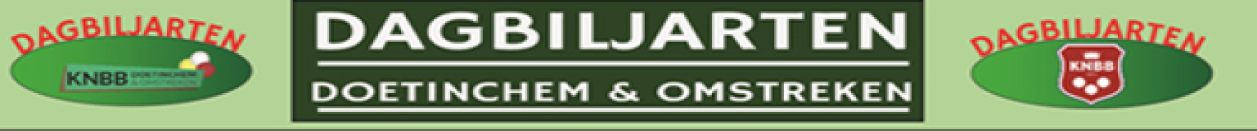 
Aanvang 11.00 uur , gelieve 15 minuten voor aanvang aanwezig te zijn.Elke deelnemer speelt 4 partijen in de voorgeschreven biljartkleding.
Er wordt gespeeld met de 50 beurten tabel. De beurtenlimiet is 60 beurten. De spelers tellen zelf en helpen bij het schrijven (mensen meebrengen voor het tellen en/of schrijven wordt op prijs gesteld). Er gaan 5 spelers over naar de finale en de eindstand wordt niet alleen bepaald door het aantal partijpunten maar ook door het moyenne -percentage. Bij voorwedstrijden is het de bedoeling dat de spelers zelf de uitslagen bijhouden.1-2   3-4   1-4   2-3   1-3   2-4   1-2   3-4        Speelschema  4  spelers             Aanvang 11.00 uur   Speelschema:  Dinsdag  1 - 2   3 - 4   2 - 5   1 - 3   4 - 5    donderdag 1 - 5   2 - 4   3 -5   1 - 4   2 – 3Aanvang 11.00 uur  Speelschema:  Dinsdag  1 - 2   3 - 4   2 - 5   1 - 3   4 - 5    donderdag 1 - 5   2 - 4   3 -5   1 - 4   2 - 3
Voor informatie en/of afmeldingen > Hans Zandbergen Halle tel: 06-12248270 mail: Elysahof@outlook.com
Wij wensen U sportieve en succesvolle, maar vooral prettige wedstrijddagen toe.
BetreftVoorwedstrijden Driebanden 3e klasse
Moyenne van 0,200 – 0,360, Aantal car.: IntervalNr.Bondsnr.NaamVerenigingMoy.Car.1226279Erik HolthausenDe Olde Mölle0.206152109082Antoon JacobsBuitenmolen0.311163160097Gerrit Nijenhuis Gildehuis0.347184217778Gerrit SusebeekHalse Biljart Ver.0.32117POULE A
HengeloPOULE A
HengeloConcordia ‘54
Spalstraat 40 7255 AD 14 November 2023
 16 November 2023WEDSTRIJDLEIDERZelf RegelenWEDSTRIJDLEIDERZelf RegelenNr.Bondsnr.NaamVerenigingVerenigingMoy.Moy.Car.1217956Theo van UhmGildehuisGildehuis0.3400.340182229726Ulrich VerheyenGildehuisGildehuis0.2780.278153268020Gerard VersteegeConcordia ‘54Concordia ‘540.3590.359184263666Hans ZandbergenHalse Biljart Ver.Halse Biljart Ver.0.2530.25315POULE BHengeloPOULE BHengeloConcordia `54Spalstraat 40 7255 ADConcordia `54Spalstraat 40 7255 AD 14 November 2023
 16 November 2023 14 November 2023
 16 November 2023WEDSTRIJDLEIDER
Zelf RegelenWEDSTRIJDLEIDER
Zelf Regelen